« Ранний возраст: от игры  к речи »У детей раннего возраста часто наблюдается задержка в развитие речи, хотя они здоровы, не страдают нарушением слуха или поражением центральной нервной системы. В чем причина задержки речи? Считалось, что главное, от чего зависит речь – это степень речевого общения детей с окружающими людьми. Родители обычно получают совет: больше разговаривайте с ребенком и они стараются говорить с малышом при каждой возможности, но он продолжает объясняться отдельными звуками и жестами. Наблюдения показали, что уровень развития речи находится в прямой зависимости от степени сформированности точных движений пальцев рук. Поэтому тренировка движений пальцев  и всей кисти рук является важнейшим фактором, стимулирующим речевое развитие ребенка. Она способствует улучшению артикуляционных движений, повышает работоспособность коры головного мозга. Малышу интересно раскручивать и закручивать, разбирать бочонки, пирамидки. Моя задача как педагога – поддержать это стремление, организовать общение ребенка со сверстниками и взрослыми  в процессе предметной и игровой деятельности, обогащать словарь. Все это формирует сознательное поведение малыша, понимание того, что можно делать, а что нельзя. Играя с ребенком в разные игры:  « Крутится –вертится», «Вышли ежики гулять» , «Гусеницы», «Цветные палочки»- дети овладевают двигательными умениями и навыками, у малышей  развивается координация движений пальчиков, такие игры способствуют и развитии их речи. Формирование мелкой моторики у детей раннего возраста могут заниматься и родители. Не надо лишать малышей возможности проявлять самостоятельность в застегивании пуговиц, кнопок, молний. Заинтересовать малыша могут не только красивые пособия из магазина, но и самые обычные, на первый взгляд вещи.  Наверняка в вашем хозяйстве найдутся: яркие стаканчики от йогуртов, пуговицы разных размеров, крышки от пластиковых бутылок, бельевые прищепки, и многие другие мелочи. Немного творческой фантазии и перед вами интересные, увлекательные, развивающие  игры. Предлагаю вашему вниманию игры, которые делаю сама и применяю в своей работе с малышами.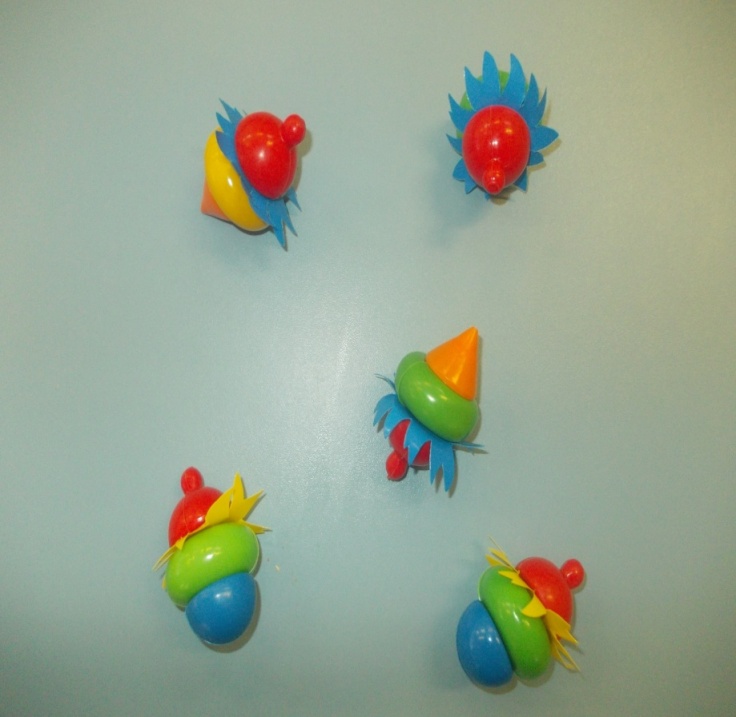 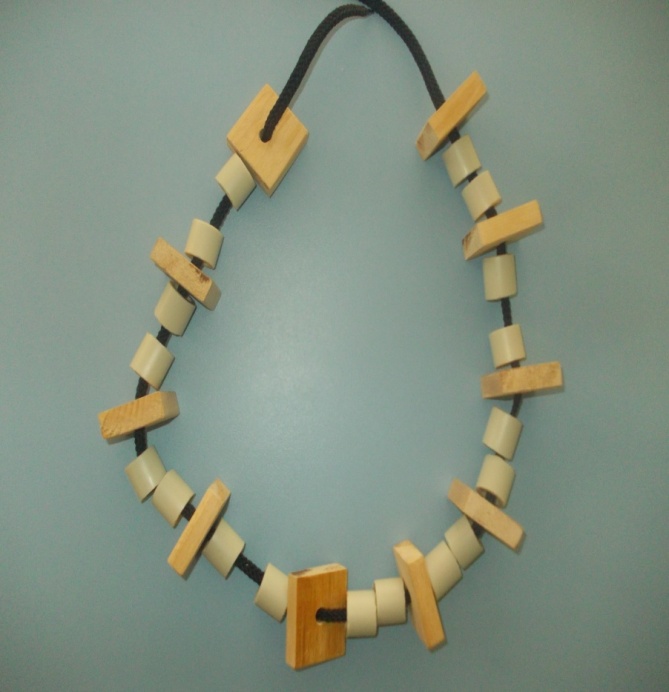 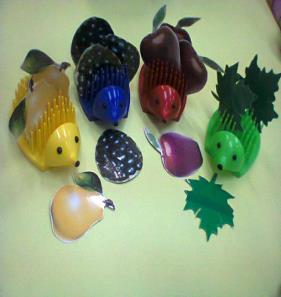 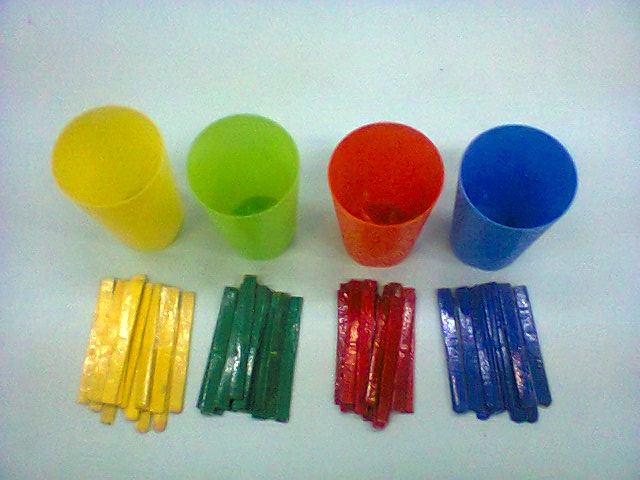 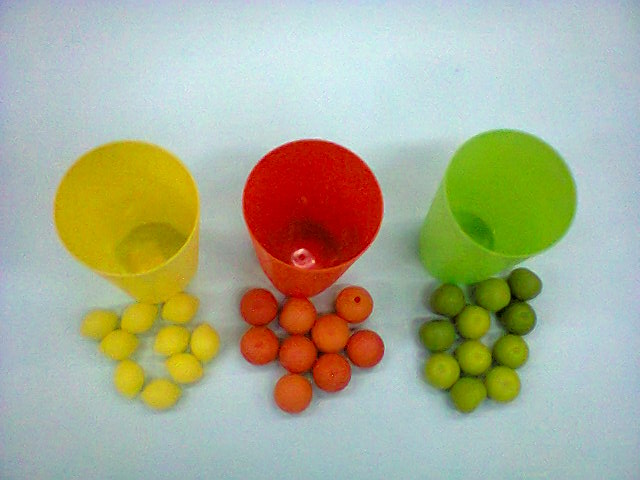 